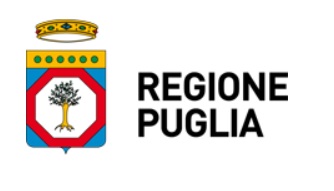 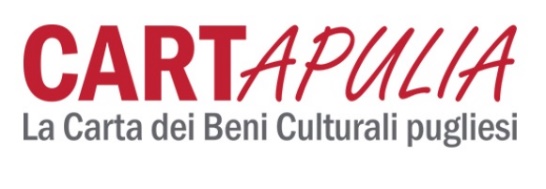 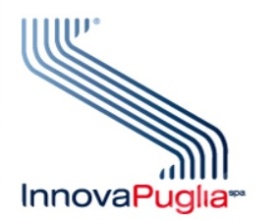 MODULO DI ADESIONEal Sistema Informativo Regionale SIRPAC- PORTALE CARTAPULIA LUOGHI DELLA CULTURANOTA BENE.Qualora si ritenga di poter iscrivere il proprio Ente per più sottocategorie selezionare max 3 Modalità di trasmissione: □ esclusivamente via e-mail all’indirizzo valorizzazioneterritoriale.regione@pec.rupar.puglia.itIl sottoscritto ___________________________________________________________________________nato a _____________________________________________ il_________________________________residente in via_______________________________________________________________ n° ________ provincia______________________ comune___________________________________ CAP_________tel._________________________________________ Fax _______________________________________ codice fiscale____________________________________________________________________________ in qualità diRAPPRESENTANTE LEGALE DELL’ENTE PROPRIETARIODIRETTORE DEL LUOGO DELLA CULTURA DIRIGENTE COMUNALE FORMALMENTE INCARICATO RAPPRESENTANTE LEGALE DELL’ENTE GESTORE DEL LDC FORMALMENTE INCARICATO* CHIEDEDi aderire al Sirpac-Cartapulia, piattaforma tecnologica rivolta alla condivisione della conoscenza e promozione del patrimonio culturale pugliese, per i seguenti LDC:Denominazione:__________________________________________________________________________Sottocategoria interessata (Es. Archivi, Biblioteche e Mediateche, Aree e parchi archeologici, Musei…)_________________________________________________________________________con sede in via______________________________________________________n° ____________ provincia_______ comune__________________________________________CAP___________________ tel._____________________________________Fax Denominazione:__________________________________________________________________________Sottocategoria interessata (Es. Archivi, Biblioteche e Mediateche, Aree e parchi archeologici, Musei…)_________________________________________________________________________con sede in via______________________________________________________n° ____________ provincia_______ comune __________________________________________CAP___________________ tel._____________________________________Fax e-mail per ricevere le credenziali di autenticazione: ____________________________________________nominativo del referente incaricato all’implementazione della piattaforma: ____________________________________________________________________Allegati al Modulo domanda di adesione*: □  copia fotostatica non autenticata del documento di identità del firmatario;□ Per l’Ente Gestore allegare atto di incarico dell’Ente ProprietarioConsapevole delle sanzioni penali cui incorre in caso di dichiarazione mendace o contenente dati non piùrispondenti a verità, nonché della decadenza dai benefici eventualmente conseguiti qualora la Regione Puglia a seguito di controlli diretti o acquisiti riscontri la non veridicità del contenuto della suddetta dichiarazione, come previsto dagli artt. 75 e 76 del D.P.R. n. 445/2000:DICHIARAdi rivestire la qualità di Titolare alla presentazione della istanza secondo quanto sopra riportato, e di assumere il ruolo di Operatore previa autenticazione tramite credenziali (username e password) rilasciate dalla Regione tramite la InnovaPuglia S.p.A. società in house della stessa; che il LDC per il quale si richiede l’iscrizione alla data attuale risulta fruibile e   possiede tutti i requisiti di legge previsti per lo svolgimento della propria attività;di impegnarsi ad inserire e aggiornare nella Piattaforma tutte le informazioni dalla stessa richieste e relative al proprio Ente;di essere l’esclusivo responsabile delle attività svolte non solo direttamente, ma anche tramite i suoi delegati, collaboratori o terzi dallo stesso autorizzati;di cedere alla Regione Puglia il diritto di utilizzo, in forma singola e/o aggregata, di tutte le informazioni e le immagini relative alle attività e/o servizi offerti caricati nel Portale CartApulia ai fini della produzione di eventuali strumenti e/o attività di comunicazione e promozione on line e off line; di contro, mantiene la piena facoltà di esporre i medesimi contenuti anche su altri portali, siti web, social media ecc.di impegnarsi ad inviare alla Regione Puglia richiesta di disattivazione dell’account e relativa cancellazione dell’area riservata sul portale CartApulia qualora decada l’interesse alla presente richiesta di adesione;di porre in essere tutte le attività previste dalla Piattaforma nel rispetto delle norme vigenti, anche in riferimento al D.Lgs. 196/2003 “Codice in materia di protezione dei dati personali” s.m.i., al Regolamento Europeo GDPR 2016/679 in materia di protezione dei dati personali; in particolare si impegna a non pubblicare fotografie, video ed immagini che non tutelino la protezione dell’identità personale dei soggetti ripresi. di informare tempestivamente Regione Puglia, per il tramite del InnovaPuglia S.p.A. (sirpac@innova.puglia.it), di qualsiasi uso non autorizzato dei Servizi nella sua disponibilità o di qualsiasi altra violazione della sicurezza riscontrata; diimpegnarsi a condividere con gli utenti tutti i contenuti elaborati in seno alla Piattaforma, salvo la possibilità di porre ad accesso riservato alcuni contenuti su specifica richiesta dell’interessato, consentendo la interoperabilità del Portale con altre Piattaforme nazionali e regionali di interesse pubblico per le quali la Regione ha stipulato apposita Convenzione utile alla valorizzazione culturale;di fornire, in qualità di Operatore, ai propri collaboratori adeguate istruzioni che rendano gli stessi edotti degli impegni assunti dall’Operatore in forza della presente istanza ovvero:di essere proprietario e/o legittimo detentore nonché responsabile dei contenuti (dati, informazioni e oggetti digitali) inseriti nella Piattaforma per quanto riguarda gli aspetti scientifici, di copyright e di privacy e che pertanto può esporre gli stessi anche in modi e luoghi diversi senza alcuna autorizzazione da parte del gestore della Piattaforma stessa; altresì di non violare brevetti, marchi, diritti d'autore o altri diritti di terzidi non inserire testi che possano recare offesa o danno a singoli individui, persone giuridiche, a comunità o minoranze, al pubblico decoro o alla morale comune, che possano incitare alla violenza o alla violazione della legge o che contengano riferimenti politici o promozioni commerciali.di aver letto e condiviso le Linee Guida consegnate al momento del rilascio delle credenziali di accesso al Portale e di accettare le eventuali correzioni avvenute in seguito da parte della Regione Puglia;di non interrompere, danneggiare o limitare la Piattaforma, i Servizi ad essa collegati, i server o la rete collegata alla Piattaforma medesima, o violare le misure di sicurezza, le procedure, le politiche o le regole della rete collegata ai servizi, ivi comprese le regole di buon comportamento previste per gli utenti di servizi utilizzabili attraverso internet (netiquette); di utilizzare i Servizi della Piattaforma esclusivamente per finalità ammesse dalle normative vigenti, senza ledere qualsivoglia diritto di terzi, e in ogni caso, garantire il rispetto delle leggi in materia di protezione dei dati personali e di tutela del diritto d’autore; di non utilizzare o caricare sulla piattaforma contenuto che sia in qualunque modo dannoso o di pregiudizio per gli altri enti facenti parte del sistema culturale integrato e/o per i terzi. Gli eventuali danni diretti e/o indiretti causati a terzi, compresi la Regione Puglia e InnovaPuglia S.p.A., quale conseguenza di un utilizzo improprio della Piattaforma, nonché della violazione di uno o più obblighi di cui alla presente dichiarazione da parte del Titolare/Operatore, direttamente o tramite suoi delegati, collaboratori o terzi dallo stesso autorizzati, saranno considerati di esclusiva responsabilità del Titolare/Operatore. Pertanto, esso si impegna a tenere indenne la Regione Puglia e InnovaPuglia S.p.A. da ogni richiesta, azione, pretesa comunque avanzata dai terzi a titolo di risarcimento danni diretti e/o indiretti.Trasmettere la domanda debitamente firmata, unitamente alla copia fotostatica non autenticata del documento di identità, esclusivamente via e-mail all’indirizzo:valorizzazioneterritoriale.regione@pec.rupar.puglia.itALLEGATO ALL’ISTANZA DI ADESIONE A SIRPAC – PORTALE CARTAPULIAIl sottoscritto Titolare/Operatore dichiara di aver preso visione:Dell’Informativa (ex art. 13 D.Lgs 30 giugno 2003 n. 196, e dell’art. 13 del Regolamento UE 2016/679 (RGDP) (Codice in materia di protezione dei dati pesonali) sul trattamento dei dati personali, di seguito riportata: Ai sensi della normativa in vigore in materia di protezione dei dati personali (D.Lgs 196/2003 e ss.mm.ii., Regolamento (UE) 2016/679) la Regione Puglia informa che i dati forniti, contenuti all’istanza di adesione a Sirpac – Portale CartApulia, saranno utilizzati esclusivamente per le finalità connesse alla gestione del procedimento di adesione. All’uopo, si offre la seguente informativa.Il trattamento dei dati avviene secondo le norme del Regolamento (UE) 2016/679 del Parlamento europeo e del Consiglio, del 27 aprile 2016 e del D.Lgs. n. 196/2003 così come novellato dal D.Lgs. n. 101/2018. Il titolare del trattamento dati è la Regione Puglia, con sede in Bari - Lungomare Nazario Sauro n. 33, legalmente rappresentata dal Presidente pro tempore della Giunta regionale. Il designato al trattamento per i dati inerenti al procedimento di adesione a Sirpac – Portale CartApulia, in carico alla Sezione Valorizzazione territoriale, è la dott.ssa Silvia Pellegrini, Dirigente pro tempore della Sezione stessa. Autorizzata al trattamento per i dati inerenti al procedimento di cui all’adesione a Sirpac – Portale CartApulia è la Dr.ssa Antonella Panettieri, Dirigente pro tempore del Servizio Reti e Ricerca applicata ai beni culturali. Entrambe possono essere contattate all’indirizzo e-mail servizio.beniculturali@regione.puglia.it.Il Responsabile della protezione dei dati (“RDP”), nominato con DGR n. 794/2018 è l’Avv. Silvia Piemonte, contattabile inviando una mail all’indirizzo rdp@regione.puglia.it . Oggetto del trattamento possono essere i dati personali e/o identificativi e non sensibili (in particolare nome, cognome, ragione sociale, indirizzo, telefono, e-mail, PEC, codice fiscale), i dati di identificazione elettronica, i dati di identificazione rilasciati dai servizi pubblici, i dati patrimoniali, i dati reddituali, in seguito anche “dati”, comunicati durante le varie fasi del procedimento relativo all’adesione a Sirpac – Portale CartApulia.Il trattamento dei dati è necessario per l’esecuzione di un compito di interesse pubblico o connesso all’esercizio di pubblici poteri di cui è investito il titolare del trattamento, ivi incluse le finalità di archiviazione, di ricerca storica e di analisi per scopi statistici, nell’attuazione, gestione, monitoraggio, pertanto non è necessaria la raccolta del consenso degli interessati. Le informazioni di cui sopra potranno essere pubblicate sui siti internet istituzionali della Regione Puglia, in ottemperanza agli obblighi di pubblicità prescritti dalla legge Regionale del 20 giugno 2008, n.15 “Principi e linee guida in materia di trasparenza dell’attività amministrativa nella Regione Puglia”, dalla normativa comunitaria, nonché dalla normativa sulla trasparenza amministrativa (Decreto legislativo n. 33/2013).I dati forniti saranno sottoposti a trattamento sia cartaceo, sia elettronico e/o automatizzato, e saranno archiviati presso la Sezione competente per l’operazione, nonché inseriti nelle banche dati regionali, anche per il tramite delle società in house.I dati potranno essere comunicati agli Enti Pubblici preposti per legge a consentire le verifiche dei requisiti soggettivi ed oggettivi per la partecipazione all’Avviso, nonché alle autorità di controllo regionali, nazionali e comunitarie. I dati trattati saranno, altresì, pubblicati nelle pagine dell'Ente (Amministrazione Trasparente, Albo Pretorio e simili), in banche dati nazionali, nell’elenco dei beneficiari e potranno essere trasmessi ad altri soggetti (es. controinteressati, partecipanti al procedimento, altri richiedenti) in caso di richiesta di accesso ai documenti amministrativi.        Per quanto concerne, invece, il trattamento dei dati ai fini di archiviazione nel pubblico interesse,             di    ricerca scientifica o storica o a fini statistici, ai dati sarà applicato l’art. 89 del GDPR, e, ove sia           possibile senza pregiudicare gravemente o rendere impossibile il conseguimento di tali finalità,             saranno introdotte misure tecniche ed organizzative al fine di garantire il principio della             minimizzazione dei  dati. I dati potranno essere trattati da dipendenti e collaboratori del Titolare o da eventuali Responsabili esterni del trattamento, nella loro qualità di autorizzati al trattamento e/o di amministratori di sistema. Ai sensi della vigente normativa in materia di dati personali, l’interessato ha, tra gli altri, il diritto di:ottenere la conferma dell'esistenza o meno di dati personali che li riguardano, anche se non ancora registrati, e la loro comunicazione in forma intelligibile;  l'indicazione dell'origine dei dati personali, delle finalità e modalità del trattamento, della logica applicata in caso di trattamento effettuato con l'ausilio di strumenti elettronici, degli estremi identificativi del titolare, dei responsabili e del rappresentante designato, dei soggetti o delle categorie di soggetti ai quali i dati personali possono essere comunicati o che possono venirne a conoscenza in qualità di rappresentante designato nel territorio dello Stato, di responsabili o incaricati; chiedere l'accesso ai propri dati personali ed alle informazioni relative agli stessi; l’aggiornamento, ovvero la rettifica dei dati inesatti o l'integrazione di quelli incompleti; la cancellazione dei dati personali che lo riguardano (al verificarsi di una delle condizioni indicate nell'art. 17, paragrafo 1 del GDPR e nel rispetto delle eccezioni previste nel paragrafo 3 dello stesso articolo); la limitazione del trattamento dei propri dati personali (al ricorrere di una delle ipotesi indicate nell'art. 18, paragrafo 1 del GDPR);opporsi, in qualsiasi momento, in tutto o in parte per motivi legittimi al trattamento dei propri dati personali al ricorrere di situazioni particolari che lo riguardano;revocare il consenso in qualsiasi momento, limitatamente alle ipotesi in cui il trattamento sia basato sul consenso per una o più specifiche finalità e riguardi dati personali comuni (ad esempio data e luogo di nascita o luogo di residenza), oppure particolari categorie di dati (ad esempio dati che rivelano l’origine razziale, le opinioni politiche, le convinzioni religiose, lo stato di salute o la vita sessuale). Il trattamento basato sul consenso ed effettuato antecedentemente alla revoca dello stesso conserva, comunque, la sua liceità;proporre reclamo a un'autorità di controllo (Autorità Garante per la protezione dei dati personali – www.garanteprivacy.it).È possibile in qualsiasi momento esercitare i propri diritti inviando: una raccomandata a/r a Regione Puglia – Sezione Valorizzazione territoriale, via Gobetti,26 – 70121 Bari. una PEC all’indirizzo: valorizzazioneterritoriale.regione@pec.rupar.puglia.itData                                                                                    Firma Sottocategorie LUOGHI DELLA CULTURA□  Archivi, Biblioteche, Mediateche □ Aree e parchi archeologici□ Musei, gallerie non a scopo di lucro e/o raccolte□ Monumenti□ Parchi e Giardini□ Altro:Data__________________Firma_________________________________________